Vehicle guidance for access to Waste and Recycling Centres Cyfarwyddyd ynghylch mynediad i gerbydau at Ganolfannau Gwastraff ac AilgylchuTYPE OF VEHICLE - Y MATH O GERBYDACCESS -MYNEDIAD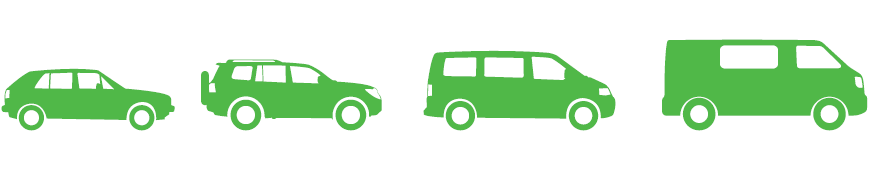 Car (included estate cars), 4x4, SUV, people carrier and car type van with rear side windows and a second row of seats. Car (gan gynnwys ceir stad), 4x4, SUV, cerbyd cludo pobl a fan ar ffurf car gyda ffenestri ar yr ochr yn y cefn, ac ail res o seddi.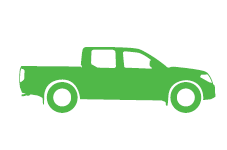 AllowedCaniateir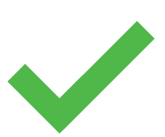 Pickup – single or double cab  - Cerbydau cludo – cabiau sengl neu ddwblAllowedCaniateirSmall Van - Fan BychanAllowedCaniateirPanelled van 3.5 tonnes or under - Fan â phaneli dros 3.5 tunnell neu’n isNot AllowedNi Chaniateir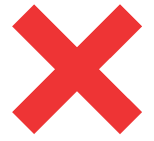 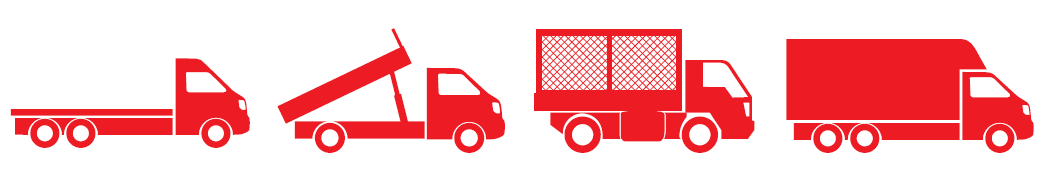 Panelled vans over 3.5 tonnes and all flat beds, tippers, drop sides, box vans and caged vehicles.Faniau â phaneli dros 3.5 tunnell a'r holl gerbydau llawr gwastad, lorïau codi, cerbydau ag ochrau'n cwympo, faniau bocs, a cherbydau â chaets.Not AllowedNi Chaniateir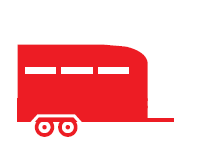 Horseboxes or trailers - Faniau ceffylau neu ôl-gerbydauNot AllowedNi Chaniateir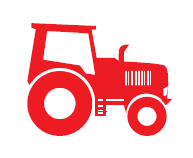 Agricultural vehicle - Gerbydau amaethyddol.Not AllowedNi Chaniateir